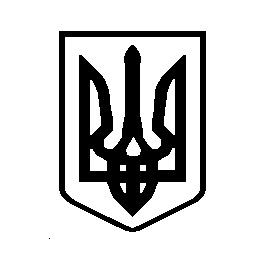 УКРАЇНАВИШГОРОДСЬКА МІСЬКА РАДАВИКОНАВЧИЙ КОМІТЕТ                   РОЗПОРЯДЖЕННЯ№24  від 27 лютого 2020 року								    м. ВишгородПро створення тимчасової комісіїщодо здійснення перевірки функціонування закладу дошкільноїосвіти «Школа «Атмосфера»Враховуючи звернення Головного Управління Держпродслужби в Київській області, інші матеріали, керуючись ст. 42 Закону України «Про місцеве самоврядування в Україні»:Створити при Вишгородській міській раді тимчасову комісію щодо здійснення перевірки дотримання санітарного законодавства внаслідок функціонування закладу дошкільної освіти «Школа «Атмосфери», розташованого у м. Вишгороді по                                         вул. Кургузова,1-А, корпус 3, кв. 334.  Затвердити наступний склад тимчасової комісії:голова тимчасової комісії       -                 Свистун І.І. (заступник міського головиз питань діяльності органів виконавчої влади;секретар тимчасової комісії   -              Черепан С.М. (спеціаліст юридичного відділу);         Члени тимчасової комісії:Мельник Ю.М. -    спеціаліст сектору з питань житлово-комунального господарства;Лукьяненко В.І.     -          секретар адміністративної комісії при виконавчому комітеті Вишгородської міської ради;представник Вишгородського районного управління Головного управління Держпродспоживслужби в Київській області (за згодою);представник ДП  «Київський обласний лабораторний центр Міністерства охорони здоров’я України» (за згодою).             За результатами перевірки комісії надати відповідні рекомендації.Контроль за виконанням даного розпорядження залишаю за собою.Міський голова								   О. Момот 